 Основные положения по нормоконтролю дипломных работ Нормоконтроль. Нормоконтроль проводится примерно за 1 месяц до начала работы ГЭК. Его целью  является  проверка  соответствия дипломной работы установленным требованиям к ее структуре, форме, а также стандартам ее оформления. На нормоконтроль принимается работа с отметкой руководителя об ознакомлении с ее содержанием и оформлением (подпись руководителя на титульном листе).Общие требования кафедры к содержанию и структуре дипломной работыОбщие требования кафедры к оформлению дипломной работыМинистерство образования Республики БеларусьУчреждение образования «Витебский государственный технологический университет»Кафедра «Коммерческая деятельность»Допущена к защитеЗаведующий кафедрой______Н.  Л.  Прокофьева«__»________2016 г.ДИПЛОМНАЯ РАБОТАна тему: Проект мероприятий по увеличению прибыли организацииСтудентэкономического факультета, 5 курса, группы Фк-1                                                                       И. О. ФамилияРуководительк. э. н., доцент                                                                                           И. О. ФамилияКонсультантпо охране трудаи промышленной экологии к. т. н., доцент                                                                                          И. О. ФамилияВитебск2016Требования к титульному листу:Титульный лист должен содержать ряд обязательных реквизитов:название учебного заведения, кафедры, специальности; название темы дипломной работы; ФИО студента, руководителя, консультанта  и т.п.Шрифт №14  – основной Шрифт Титульный лист – это страница №1, но номер страницы    на нем не проставляется  Название темы оформляется в полном, абсолютном соответствии с ее названием, отраженном в приказе.       Витебск  и   2016 пишется по центру и  по нижнему параметру страницы  РЕФЕРАт1  интервал=1,5  Дипломная работа:  85 с., 5 табл., 16 рис., 53 ист., 3  прил.НАЛОГОВАЯ СИСТЕМА, НАЛОГИ, ПЛАТЕЛЬЩИК, ставка налога, НАЛОГОВАЯ БАЗА, ЛЬГОТЫ, СРОКИ УПЛАТЫ, СЕБЕСТОИМОСТЬ, НАЛОГОВОЕ ПЛАНИРОВАНИЕОбъект исследования – совместное общество с ограниченной ответственностью «Марко».Целью дипломной работы является оценка конкурентоспособности продукции и разработка направлений ее повышения.В работе рассмотрены теоретические аспекты оценки конкурентоспособности продукции, а именно сущность экономической категории «конкурентоспособность продукции», методы и показатели оценки конкурентоспособности продукции.Сделан вывод об эффективности функционирования и перспективах развития СООО «Марко» на основе анализа его финансовых и технико-экономических показателей за два года. В процессе исследования на основе трех методик с использованием результатов испытаний обуви, опроса конечных потребителей и экспертов, оценена конкурентоспособность продукции СООО «Марко» и других производителей, представленных на рынке Республики Беларусь. Разработан комплекс мероприятий по повышению конкурентоспособности продукции предприятия СООО «Марко», включающий предложения: по сокращению сроков и ускорению запуска в производство моделей, отвечающих последним модным тенденциям путем создания отдела «Разведчик тенденций»; по повышению качества изготовления обуви путем замены технологического оборудования на более технически совершенное.В четвертом разделе рассмотрены вопросы организации охраны труда и промышленной экологии на предприятии  СООО «Марко».Требования к оформлению реферата:Заглавие по центру, прописными буквами, жирно –  РЕФЕРАТ Начинать оформление этой части работы необходимо с новой страницыТекст реферата размещается на  1 странице  и содержит необходимые реквизиты.  Реферат излагается на русском языке.Шапка реферата выполняется шрифтом № 14. Текст реферата выполняется  шрифтом № 14     .В общее число рисунков и таблиц, которые отражаются в реферате, не включаются рисунки (таблицы) из приложений.                                         СодержаниеТребования к оформлению введения:Заглавие по центру, прописными буквами, жирно – ВВЕДЕНИЕ Начинать оформление этой структурной части работы необходимо с новой страницыВведение должно содержать 23 стр. текста Введение должно отражать ряд  обязательных реквизитов дипломной работы: актуальность темы, ее практическую значимость, формулировку цели и задач дипломного исследования, формулировку объекта и предмета, а также перечень методов  дипломного исследования, литературные источники и временной лаг.Интервал между ВВЕДЕНИЕ и текстом  1 интервал=1,5.Введение должно вводить в суть дипломного исследования.1 ТЕОРЕТИЧЕСКИЕ ОСНОВЫ ПОСТРОЕНИЯ И ВЗИМАНИЯ НАЛОГОВ, ОТНОСИМЫХ НА СЕБЕСТОИМОСТЬ ПРОДУКЦИИ (РАБОТ, УСЛУГ)                                               1 интервал=1,5Экономическая сущность налогов и их классификация1 интервал=1,5С появлением на земле первых государственных образований возникла необходимость в формировании источников их содержания и развития.  Для этого использовались самые разные формы извлечения средств. Самым надёжным и постоянным источником пополнения казны, за счёт которого и содержалось само государство, стоящее на страже защиты интересов общества, являлась дань, размер которой в разные времена и в разных местах устанавливался в зависимости от политической и социально-экономической ситуации, складывающейся в обществе. Дань стала одной из первых форм налога.Требования к оформлению названия главы и разделов этой главы:Начинать оформление   главы и ее первого раздела необходимо с новой страницы.Название главы оформляется шрифтом  №14, раздела    шрифт №14. Жирно.  После номера главы точка не ставится. Например: 1 ТЕОРЕТИЧЕСКИЕ ОСНОВЫ ВЗИМАНИЯ НАЛОГОВВ номере раздела ставится одна точка. Например:1.1 Экономическая  сущность налоговЗаглавия глав  – выравнивание по центру.Заглавия разделов располагается  по ширине формата страницы, но  с красной строки. Нельзя  центровать название раздела!На такой странице, как и на обычной, проставляется нумерация.Анализ налоговых систем отдельных государств ближнего и дальнего зарубежья показывает, что налоги активно используются для регулирования поступлений в нижестоящие бюджеты. Это достигается чаще всего установлением специальных нормативов в виде отчислений от  отдельных налогов для последующего их перечисления нижестоящим бюджетам. Например, в Республике Беларусь в систему такого перераспределения налоговых сумм между вышестоящими и нижестоящими бюджета включен налог на прибыль.                                                       1 интервал=1,5Функции налогов, включаемых в себестоимость продукции (работ,   услуг) и их роль в обществе	1 интервал=1,5Содержание каждой экономической категории невозможно раскрыть кратким определением. Необходимо иметь представление о роли каждой категории в системе отношений, особенностях  и процессах, отражающихся в ней. Содержание экономических категорий наиболее  полно раскрывается в тех функциях, которые они выполняют в экономической жизнедеятельности государства. Именно функции служат формой проявления сущности категории.  В функциях в полной мере раскрывается экономическая природа категории, конкретизируются её особенности.Требования к оформлению названия параграфа не в начале страницы:Если  текст предыдущего раздела заканчивается посредине страницы, то название следующего раздела и кусочек его текста помещаются на этой же странице. В такой ситуации неправильно оформлять новый раздел с новой страницы – нужно продолжать эту!!!Если предыдущий текст заканчивается так, что оставшегося места на странице мало для формулировки раздела  или хватает только для формулировки раздела и не хватает для размещения не менее двух строчек последующего текста, то текст, предыдущего  раздела необходимо дополнить до конца страницы (нельзя оставлять пустое место!), а новый раздел начать с новой страницы. Название раздела оформляется жирным шрифтом, №14. Первая буква заглавная, остальные – обычные.Располагать название параграфа надо по ширине формата страницы. Первая строчка названия – с красной строки. Нельзя  центровать название параграфа!В нумерации параграфа ставится только одна точка.      Например, 1.1 Зарубежный опыт….. Неправильно ставит две точки:    1.1.Зарубежный опыт…!!!Выявленную зависимость, оказывающую влияние на налоговые расходы предприятия,  проиллюстрируем рисунком 1.2.1  интервал  =1,5Рисунок 1.2 – Динамика изменения налоговых расходов  ОАО «Прогресс»Источник: [30, с. 15].Из рисунка 1.2  видно, что объём налогов, относимых на себестоимость продукции (работ, услуг) постоянно увеличивается. Так, в 2007 году налоги, относимые на себестоимость продукции (работ, услуг) предприятия увеличились по сравнению с 2006 годом на 11,3 %. Требования к оформлению рисунка:Название рисунка располагают по центру формата страницы, без абзаца,жирным шрифтом. Номер шрифта  №14.Точку после номера рисунка не ставят, а знак тире. !!! Например, Рисунок 3.1 – Динамика объемов выручкиПод названием рисунка помещают Источник шрифтом на 2 пункта меньшеРисунок располагается сразу после первого упоминания в тексте или сразуже на следующей страницеСлово «рисунок» в ссылках на него не сокращают. Например,  как следуетиз рисунка 1.2………….Для удобства проведения анализа объёма налогов, уплачиваемых ОАО «Прогресс», составим таблицу 1.1. 1 интервал =1,5Таблица 1.1 –  Состав и объём налогов, уплаченных предприятием в 2011 году          Источник: [32, с. 22].По данным таблицы 1.1, предприятием в 2011 году было уплачено в бюджет и в целевые бюджетные фонды 238446,371 тысяч рублей.  В  состав налогов,  уплаченных ОАО «Прогресс», входили: экологический налог, налог на землю,Наибольший удельный вес в составе общей суммы налогов, уплаченных ОАО «Прогресс», принадлежит НДС. На второй позиции – отчисления в Фонд социальной защиты населения.Не большие налоговые расходы связаны с уплатой экологического налога и отчислений в инновационный фонд.Требования к оформлению таблиц:Заголовок помещать над таблицей, слева, без абзаца, жирным шрифтом №14. Нумерация сквозная или по разделам. Нумерация арабскими цифрами. После номера – тире. Например: Таблица 1.3 – Объем продаж ОАО «Винт»Под таблицей источник: не жирно, шрифтом на 2 п. меньше названия (№12), по центру.  Например: Источник: [2, с.17].  илиИсточник: собственная разработка. Таблицу помещают сразу после упоминания или сразу же на следующей странице. Подводка к таблице примерно такая: в соответствии с таблицей 1.3 ….При этом, слова таблица в такой подводке не сокращается (табл.), а пишется полностью (таблица, в таблице и т.п.).Заголовки граф таблицы должны начинаться с прописной буквы, а подзаголовки – со строчной буквы. В конце заголовков и подзаголовков точку не ставятЦифры в таблице проставляются с соблюдением разрядности,выравниваются по правому краю. Одинаковое количество знаков после запятой.При отсутствии отдельных данных в таблице ставиться прочерк Поля таблицы=поля текста                                           Для выявления причин, которые повлияли на увеличение суммы налогов, относимых на себестоимость продукции (работ, услуг) предприятия, рассмотрим динамику изменения каждого отдельного налога этой группы. При этом  воспользуемся таблицей 1.4.1 интервал=1,5 ; 1 щелчек «Епtеr» Таблица 1.4   –  Динамика структуры и объёмов налогов, включаемых в себестоимость продукции (работ, услуг) ОАО «Прогресс» Окончание таблицы 1.4Источник: собственная разработка.Требования к переносу  таблиц:При переносе таблицы 1.4  в тексте пишут – Окончание таблицы 1.4В Приложении, где располагаются большие таблицы, может быть и так: Продолжение таблицы 1.4 (на следующей странице) и Окончание таблицы 1.4 (на следующей странице)Соблюдается разрядность числовых значений в таблице: запятая под запятой, единицы под единицами, десятки под десятками и т.д. Налоговая нагрузка предприятия (ННр) определяется по формуле (1).                                                                                    1 интервал=1,5                                                                    Ун ННр   ------- × 100 %,                                           (2.1)                                                                    Вн 1 интервал=1,5где Ун – уплаченные налоги и отчисления в бюджет;        Вн – выручка предприятия (с учётом всех налогов). Требования к оформлению формул, уравнений:Формулы располагаются по центру. После формулы ставится запятая, а на следующей строчке без абзаца, после слова «где» пишется расшифровка элементов формулы:где Ун – уплаченные налоги и отчисления в бюджет;       Вн – выручка предприятия (с учётом всех налогов). Формулы и уравнения нумеруют сквозной нумерацией, которую помещают на уровне формулы на границе правого поля, в круглых скобках Например:Y= a+ b+c   .                                            (2.1)До и посте формулы 1 интервал=1,5.Формула пишется курсивом.ЗАКЛЮЧЕНИЕ                                            1 интервал = 1,5В ходе проведенного научного исследования по теме «Налоги предприятия, включаемые в себестоимость продукции (работ, услуг)» нами были детально изучены теоретические основы налогообложения предприятия, проведён анализ состава, структуры и динамики налогов ОАО «Прогресс»,  рассмотрены проблемы взимания налогов, включаемых в себестоимость продукции (работ, услуг).  Требования к оформлению заключения:Заглавие по центру, прописными буквами, жирно - ЗАКЛЮЧЕНИЕ Начинать оформление этой структурной части работы необходимо с новой страницыЗаключение должно содержать 3-5 стр. текста и четко, конкретно, сжато излагать основные выводы и оценки, полученные дипломником по каждому разделу  дипломного исследования  Заключение должно содержать рекомендации студента-выпускника  по совершенствованию исследуемых им процессовСписок использованных источниковВнимание!!! Без абзацного отступа 1,25, с точкой после номера1 интервал=1,51 Анищенко, Н. А. Экономика, организация и управление производством / Н. А. Анищенко. – Минск: Экономика, 2008. – 420 с.Паневчик, В. В. Некраха С. В. Требования  к оформлению научных работ/ В. В. Паневчик, С. В. Некраха. – Минск: БГЭУ, 2008. – 20 с.Основные показатели деятельности малых предприятий Республики Беларусь за январь-апрель 2009 года: стат. бюл./ М-во статистики и анализа Респ. Беларусь. – Минск: [б.и], 2009. – 12 с.Лойша, Д.А. Республика Беларусь после расширения Европейского союза / Д. А. Лойша / Белорус. журн. междунар. права [Электонный ресурс]. – 2009. – №2. – Режим доступа: http:/ www. cenunst. bsu. bu/ ioumal/ 2004. 2/01,pdf. – Дата доступа: 11.12.2013.Образец 13. Оформление списка используемых источников. Требования к оформлению списка источников:В методичке по оформлению дипломных работ содержатся образцы оформления различных источников:Источники располагать в порядке упоминания или в алфавитном порядке. Количество – не менее 30По тексту ссылки  должны быть   на все источники.Образец ссылки ………рост прибыли [2, с. 17].  (!!! Точка в конце, после квадратной скобки)Список источников без абзацной строки, с точкой после номераПРИЛОЖЕНИЕ АСтруктура уплаченных налогов ОАО «Прогресс» в 2012 годуПРИЛОЖЕНИЕ БСостав и объём налогов, уплаченных предприятием в 2012 годуТребования к оформлению  приложений с одним рисунком, таблицейПриложения имеют общую нумерацию с текстом  дипломной работыКаждое приложение начинать с новой страницы, с указанием вверху,В правом углу страницы слова ПРИЛОЖЕНИЕ и его буквенный номер по алфавиту русского языка, прописным, жирным шрифтом №14 .Например,                                 ПРИЛОЖЕНИЕ А                                    Внимание! В  буквенной нумерации Приложений не используются следующие буквы:З; Й;Ь;Ъ;Ы;ОВ тексте  дипломной работы  на все приложения должны быть даны ссылки Если приложение занимает более 1 листа, то каждый лист должен быть подписан, н-ер: ПРОДОЛЖЕНИЕ ПРИЛОЖЕНИЯ А  или     ОКОНЧАНИЕ ПРИЛОЖЕНИЯ АВарианты оформления перечислений по тексту (маркировка)Вариант 1. На практике используется два метода  определения и учета выручки:- кассовый метод;- метод начислений.Вариант 2. Денежные доходы современных предприятий  формируются по трем основным направлениям  их деятельности: деятельность А;деятельность Б;деятельность В.Вариант 3.  Факторы, влияющие на объемы выручки:1) в сфере производства: - объем производства;- его структура;- ассортимент выпускаемой продукции;-  качество выпускаемой продукции и т.п.2) в сфере обращения:-  уровень применяемых цен;-ритмичность отгрузки;-своевременность оформления платежных документов;-соблюдение договорных условий и т. д.   Вариант 4 Значение  выручки  выражается в следующем:Выручка от реализации служит основным оценочным показателем работы предприятий,.так как по ее поступлению можно судить о том, что выпускаемая продукция по объему, качеству, цене соответствует рыночному спросу. В случае несоответствия товар оседает в остатках на складе производителя. …………………………………и далее еще несколько строк;За счет выручки от реализации предприятия покрывают свои текущие затраты на производство и реализацию продукции и формируют прибыль. Поэтому ритмичное функционирование всей системы, а также возможности расширения производства и материального стимулирования ……………………………………и далее еще несколько строк;3.Поступление выручки от реализации продукции на счета предприятий имеет не меньшее значение и для государственного бюджета, так как она является источником уплаты всех налоговых платежей и отчислений в целевые государственные фонды, а для многих из них и базой для исчисления налогов. Речь идет об……………………и далее еще несколько строк;.Требования к оформлению перечислений по тексту дипломной работыПеречисления могут быть оформлены  следующими   основными способами:-если идут краткие перечисления рекомендуется Вариант 1или Вариант 2.-если перечисления усложнены выделением дополнительных группировочных признаков , то рекомендуется Вариант 3.-если перечисления многострочные, с разбросом текста на несколько страниц, то рекомендуется Вариант 4.Многострочные перечисления, в  любом из предложенных вариантов, необходимо оформлять так: первую строку оформляем с красной строки, а все последующие – по ширине страницы  ДОПОЛНИТЕЛЬНЫЕ РЕКОМЕНДАЦИИПоследовательность компоновки  и нумерация дипломной работыНеобходимо подготовить 4 экземпляра презентаций: каждому члену ГЭК. Общие требования к докладу на защите дипломной работы обращение к комиссии по поводу предоставления дипломной работы (Например, Уважаемый председатель и члены государственной экзаменационной комиссии! Вашему вниманию предоставляется дипломная работа на тему….);обозначить актуальность и практическую значимость Вашей дипломной работы (из введения);обозначить объект, предмет, цель и задачи исследования (из введения);обозначить основные итоги  теоретических исследований (кратко);обозначить основные итоги  аналитических исследований (таблицы, рисунки,  диаграммы, графики);сформулировать проблемы по теме исследования, дать им оценку, показать их влияние на экономические процессы; назвать пути решения, обозначенных проблем, применительно к исследуемому предприятию;поблагодарить членов ГЭК и присутствующих за внимание.Предмет контроляТребования кафедры1. Тема  дипломной работыТема дипломной работы должна абсолютно (слово в слово) соответствовать ее формулировке, утвержденной в приказе (с приказом можно ознакомиться на сайте кафедры)2. Объем дипломнойработыОсновная часть дипломной работы (теоретическая, аналитическая, проектная) должна содержать 60-80 страниц. Объем дипломной работы не должен превышать 120 страниц (при подсчете объема не учитываются список использованных источников и приложения). 1 глава – 20–25 страниц, 2 глава – 25–35 страниц, 3 глава – не менее 15 страниц.Введение –2 страницы. Заключение – 3–4 страницы.3. Соответствие содержания  работы ЗаданиюФормулировка глав, разделов, тематика таблиц, схем, диаграмм, рисунков  должна соответствовать заданию, выданному студенту руководителем4. Структура  дипломнойработыДипломная работа должна содержать три главы: теоретическую, аналитическую и практическую (с расчетом экономического эффекта). В каждой главе должно быть по  2 – 3 раздела.  5. Названия глав и параграфов дипломнойработы Формулировка названий глав дипломной работы, их разделов должна максимально соответствовать их научному предназначению (рассматривать теорию вопроса, осуществлять анализ, содержать рекомендации по совершенствованию, исследуемых процессов и т.п.) и  обеспечивать их увязку с темой работы,  раскрывать ее.Название глав и разделов в содержании и в самой работе должны соответствовать ДОСЛОВНО!6. Цель дипломной работыФормулировка цели дипломной работы должна тесно увязываться с ее темой и начинаться со слов: изучить, рассмотреть, исследовать и т.п. Формулировка цели дипломной работы фигурирует в реферате и повторяется во введении. 7. Задачи дипломной работы  Формулировка задач дипломной работы увязывается с названиями глав и начинается со слов: изучить, проанализировать, дать оценку, предложить и т.п. Формулировка задач дипломной работы (ДР) осуществляется во введении. 8. Объект дипломногоисследованияФормулировка объекта исследования (фигурирует во введении и реферате) должна обозначать предприятие (банк), по которому производится написание дипломной работы.9. Предмет дипломногоисследованияФормулировка предмета дипломного исследования (фигурирует во введении и реферате)  должна сужать, конкретизировать формулировку объекта исследования. Например, объект ДР –  Открытое акционерное общество «Заря». Предмет исследования – финансовые аспекты косвенного налогообложения предприятий Республики БеларусьВ реферате организационная форма объекта исследования пишется полностью, н-ер: Объект исследования – открытое акционерное общество «Заря»В реферате организационная форма объекта исследования пишется полностью, н-ер: Объект исследования – открытое акционерное общество «Заря»Обязательные пункты в введении: объект, предмет, цель, задачи, актуальность исследования, временной лаг (н-ер, 2017 – 2018 гг.)Обязательные пункты в введении: объект, предмет, цель, задачи, актуальность исследования, временной лаг (н-ер, 2017 – 2018 гг.)Предмет контроляТребования кафедры1. ШрифтДипломная работа выполняется шрифтом №14. Разрешается  ограниченно использовать следующие компьютерные возможности акцентирования внимания: курсив, маркеры (тире, после  цифр и букв ставится скобка) и т.п.2. Параметры Страницы, мм2030--------10                                                       20                               3. Интервал текста Межстрочный интервал = 1,5. Удалите запрет висячих строк (Алгоритм компьютерных действий: Формат. Абзац.) 4. Нумерация страницНумерация – в нижней части листа, по центру, без значка № и слова -  стр.   Шрифт № 14. Нумерация проставляется на всех листах работы,  в том числе, на тех, где обозначаются заглавия введения, глав, разделов, заключения и т.п. 5. Заголовки структурных частей работыЗаголовки  типа: «РЕФЕРАТ», «ОГЛАВЛЕНИЕ», «ВВЕДЕНИЕ», «ЗАКЛЮЧЕНИЕ», «СПИСОК ИСПОЛЬЗОВАННЫХ ИСТОЧНИКОВ» не имеют номеров, располагают в середине строки, без точки в конце, прописными (заглавными, большими)  буквами, полужирный шрифт № 14, не подчеркивая.В заголовках не допускается перенос слов.Каждую структурную часть работы следует начинать с новой страницы.На страницах, с названием структурных частей дипломной работы, проставляется порядковый номер (как и на всех страницах)6. Интервалы (расстояния) между: заголовками, таблицами, рисунками и текстомМежду названиями главы и раздела – 1 интервал =1 ,5;между разделом и текстом – 1 интервал = 1,5;между любым заголовком работы (введение, заключение и т.п.)  и текстом – 1  интервал = 1,5;между текстом и таблицей (рисунком) – 1 интервал = 1,5;между названием таблицы (рисунка) и самими таблицей (рисунком) – без интервала;между таблицей (рисунком) и источником к ним – без  интервала;между Примечанием и текстом  –1 интервал.Внимание!!! 1 интервал – это 1 щелчок «Епtеr» в системе  1,5 междустрочного интервала                                     7. СокращенияВ дипломной работе допускаются общепринятые сокращения и аббревиатуры:г. – год  гг. – годы                     руб.  – рублей         мин. – минимальный             абс. – абсолютный                    т.е. – то естьт.д. – так далее                          т.п. – тому подобноемлн. – миллион                          др. – другиетыс. – тысяча                             млрд. – миллиард                       СНГ –  союз независимых государствВВП  – валовой внутренний продуктМВФ  - международный валютный фондМлн.  руб.Млрд.  руб.Внимание! 1) Сокращение РБ в дипломной работе не допускается. Следует писать – Республика Беларусь8. Некоторые правила пунктуацииТире – это длинная черта. Используется для обозначения пространственных пределов (Москва – Минск), отрезков времени (отчет за октябрь – ноябрь) и т.п.Дефис – короткая черта, пишущаяся слитно с соединенными словами (во-первых, что-либо и т.п.).Внимание!!! 1)  При использовании цифровых значений по тексту можно использовать знак % –  и писать, например,  25 % (% пишется отдельно от числа).2) Надо писать – в 2017 году, неправильно писать  – в 2017-м году. Введение1 Теоретические основы построения и взимания налогов, относимых на себестоимость продукции (работ, услуг) 1.1 Экономическая сущность налогов и их классификация1.2 Функции налогов, относимых на себестоимость продукции        (работ, услуг) и их роль в обществеНалоги, относимые на себестоимость, их виды и влияние на финансы предприятия2 Анализ сложившейся практики взимания налогов, относимых на себестоимость продукции (на примере ОАО «Прогресс»)2.1  Анализ состава налогов ОАО  «Прогресс»2.2 Анализ динамики объёмов и структуры налогов, относимых на     себестоимость продукции, работ, услуг2.3 методика взимания земельного налога3 Проблемы взимания налогов, относимых на себестоимость и пути их решения3.1 Проблемы взимания налогов, относимых на себестоимость продукции (работ, услуг)3.2 Налоговое планирование как инструмент оптимизации налоговой нагрузки предприятияЗаключениеСписок использованных источников Приложение А Основные технико-экономические показатели деятельности ОАО  «Прогресс»Приложение Б Состав и динамика налоговых расходов  ОАО  «Прогресс» за 2005 -2009 гг.Требования к оформлению содержания:Заглавие по центру, прописными буквами, жирно – СОДЕРЖАНИЕ Начинать оформление этой структурной части работы необходимо с новой страницы.Выравнивание по формату страницы, без красных строк.Номера страниц текста в содержании выравниваются  справа.Не требуется  проставлять многоточия от названия к номеру  страницыНЕ ВЕРНО  1 Теоретические основы построения и взимания налогов ……………….. 8  5 8 81624252532384551515763666768Виды налоговСумма налогов, тыс. рублейНалог на добавленную стоимость                        26314,237Налог на недвижимость 8209,333Экологический налог 1762,775Земельный налог  5559,025Отчисления в ФСЗН                      190139,764Отчисления в инновационный фонд 3167,237Налог на приобретение транспортных средств3294,000Итого238446,371Налоги, включаемые в себестоимость продукции (работ, услуг)2005 г.2005 г.2006 г.2006 г.2007 г.2007 г.Налоги, включаемые в себестоимость продукции (работ, услуг)сумма, тыс. руб%сумма, тыс. руб%сумма, тыс. руб%1234567-ФСЗН130032,61986155839,84786190139,76492-экологический налог   1620,973  1   1584,590  1    1762,775  11234567-земельный налог   1374,429   1   1285,524   1    5559,025   3-отчисления в инновационный фонд--   2454,156   1    3167,237   2Итого 151090,847100178303,021100200628,801100НалогиУплачено, тыс. рублейОтчисления в Инновационный фонд 18618,948Налог на недвижимость   5887,792Экологический налог   1584,590Земельный налог    1285,524Отчисления в ФСЗН155834,847Итого 202809,761ПравильноНеправильноНе разрывайте организационно-правовую форму от названия предприятия (банка) в названии глав, разделов, таблиц и рисунков:Анализ депозитных операций в   ОАО «АСБ Беларусбанк»Анализ депозитных операций в ОАО «АСБ Беларусбанк»Различайте тире и дефис:Тире «–», дефис «-»Банковская система – это …….Банковская система - это …….В качестве маркера допускается использование тире / цифр / букв русского алфавита:Виды осуществляемых операций:привлечение денежных средств;размещение …….;открытие и ведение……Виды осуществляемых операций:привлечение денежных средств;размещение …….;открытие и ведение……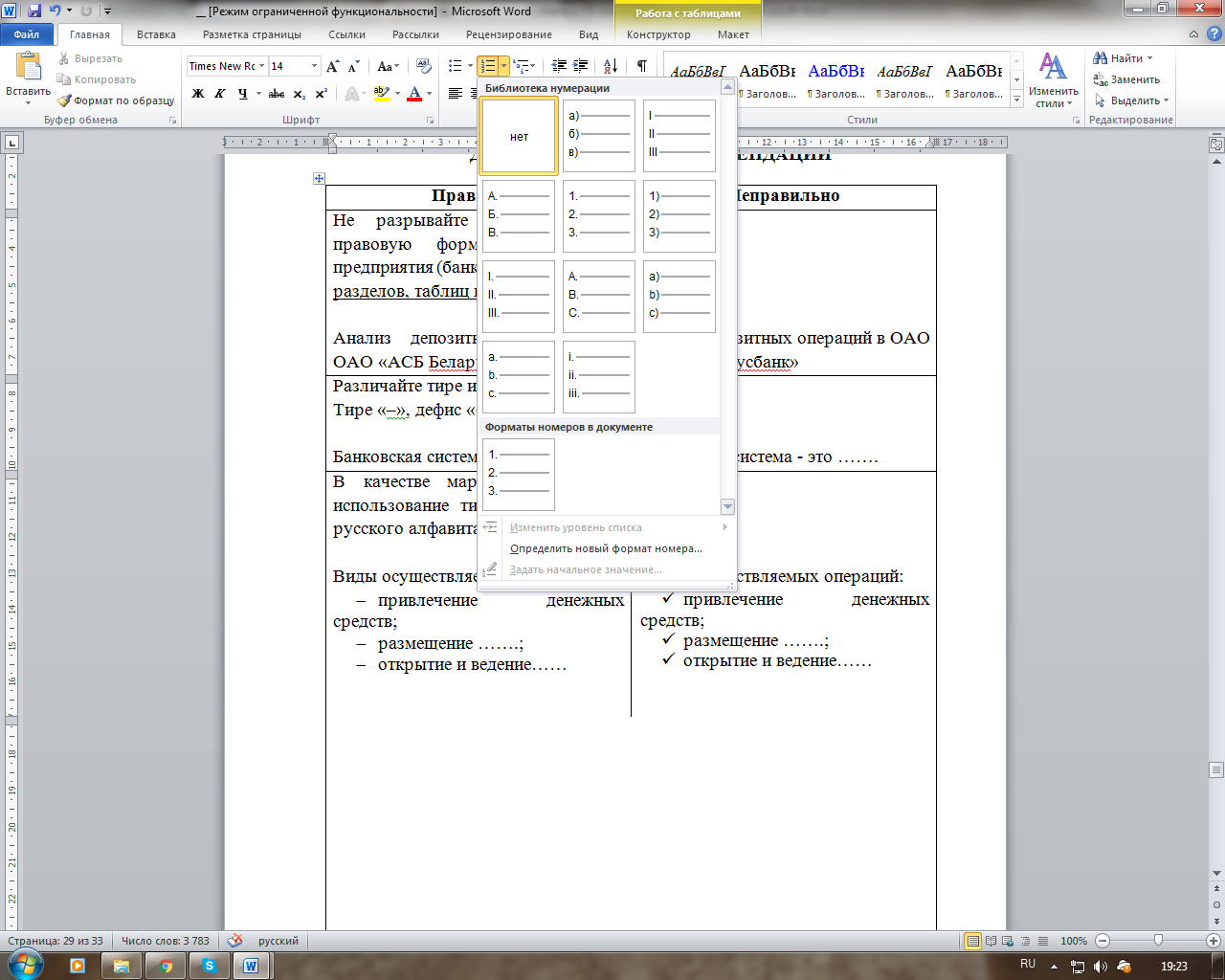 Используйте «правильные» кавычки:В соответствии с законом «О ценных бумагах …….»В соответствии с законом “О ценных бумагах …….” Знак процента пишется отдельно от цифры:Доля депозитов составила 13,5 %.Доля депозитов составила 13,5%.Млн. руб.Тыс. руб.Млн. бел. руб.  Млн.руб.Тыс.руб.Млн.бел.руб.  Правильное оформление ссылок:Источник: составлено автором по данным предприятия.Источник: [3, с. 14].Источник:Составлено автором по данным предприятияИсточник: [3,с.14].Не оставляйте менее 10 строк на листеНе оставляйте менее 10 строк на листеПосле каждой главы должен быть краткий вывод и переход к следующей главе.После каждой главы должен быть краткий вывод и переход к следующей главе.Удалите запрет висячих строк по всей работе (Абзац-> положение на странице-> уберите галочку напротив строки «запрет висячих строк»)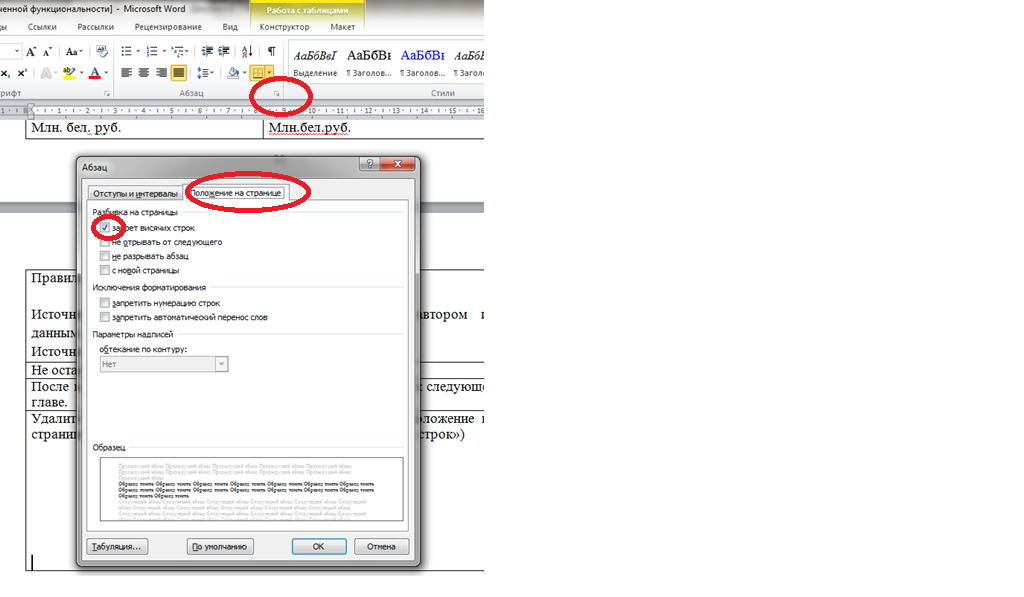 Удалите запрет висячих строк по всей работе (Абзац-> положение на странице-> уберите галочку напротив строки «запрет висячих строк»)Последовательность компоновки  Нумерацияжесткая папка, на трех дырочках со шнурком;Не нумеруетсяпустой файл для вложения Отзыва и Рецензии;Не нумеруется, не вшивается, а просто вкладывается в дипломную работутитульный лист;Титульный лист  является первой страницей дипломной работы, но номер на нем не ставится.задание на дипломную работу (подшить!!!);Страница 2 и страница 3реферат (русский язык);                              стр.4содержание; стр.5введение; стр. 6основной текст;и т.д.заключение;и т.д.список использованных источников;и т.д.приложение А Названиеи т.д.